АДМИНИСТРАЦИЯ КАМЫШЛОВСКОГО ГОРОДСКОГО ОКРУГАП О С Т А Н О В Л Е Н И Еот 09.08.2022 N 717                                О внесении изменений в Положение об организации проектной деятельности в Камышловском городском округе, утвержденное постановлением администрации Камышловского городского округа от 26.04.2019 № 370 В соответствии с Федеральным законом от 06.10.2003 № 131-ФЗ «Об общих принципах организации местного самоуправления в Российской Федерации», Постановлением Правительства Российской Федерации от 31.10.2018 N 1288  «Об организации проектной деятельности в Правительстве Российской Федерации», Положением «Об организации проектной деятельности в Правительстве Свердловской области и исполнительных органах государственной власти Свердловской области», утвержденным Указом Губернатора Свердловской области от 14.02.2017 № 84-УГ, Уставом Камышловского городского округаПОСТАНОВЛЯЕТ:1. Внести в Положение об организации проектной деятельности в Камышловском городском округе (далее – Положение), утвержденное постановлением администрации Камышловского городского округа от 26.04.2019 № 370 «Об организации проектной деятельности в Камышловском городском округе» следующее изменение:1.1. Дополнить главу 1 пунктом 1.6. следующего содержания:«1.6. Ответственному лицу, ответственному за разработку паспорта проекта (программы), организовать проектную деятельность с использованием автоматизированной информационной системы управления проектной деятельностью в Свердловской области (АИС-УПД)». 2. Настоящее постановление разместить на официальном сайте Камышловского городского округа и опубликовать в газете «Камышловские известия».3. Контроль за выполнением настоящего постановления возложить на заместителя главы администрации Камышловского городского округа Власову Е.Н.ГлаваКамышловского городского округа                                                 А.В. Половников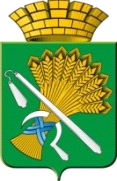 